Shang Dynasty - History and ICTGo to the following web page – What was is like to live in the Shang Dynasty?https://www.bbc.co.uk/bitesize/topics/z39j2hv/articles/zqtn6ycMake a leaflet about everything you have learnt. Comment on each of the pictures belowActivity 1    Buildings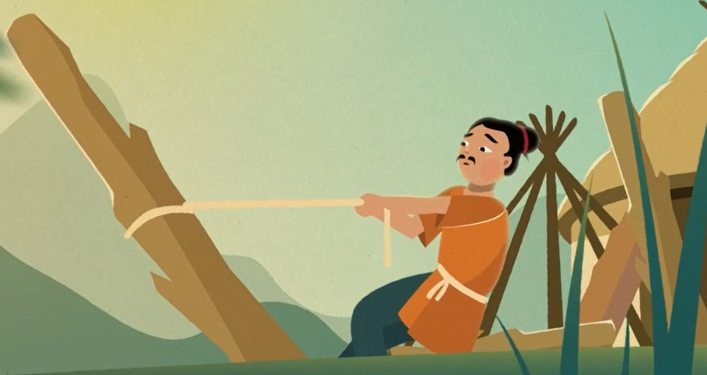       Transport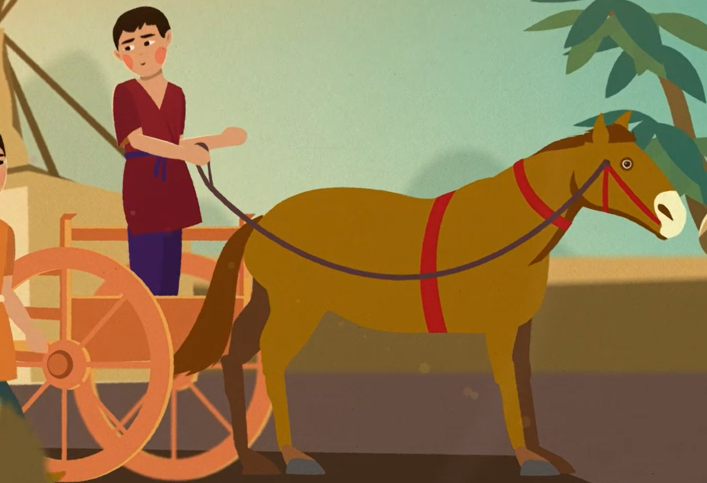         Food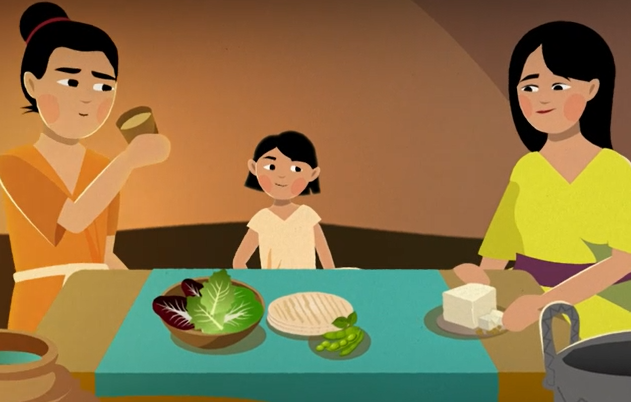 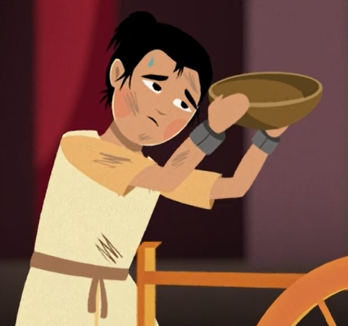 Poor people
  Rich people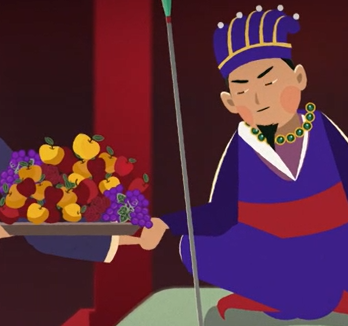 Activity 2 (ICT)Choose one of these areas and do your own research about everyday life in the Shang Dynasty. Create a power point presentation to present to your classmates. 